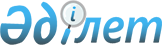 О внесении изменений в постановление акимата района от 4 мая 2009 года № 108 "Об организации призыва граждан на срочную воинскую службу на территории района в апреле-июне и октябре-декабре 2009 года"
					
			Утративший силу
			
			
		
					Постановление акимата Айыртауского района Северо-Казахстанской области от 14 августа 2009 года N 196. Зарегистрировано Управлением юстиции Айыртауского района Северо-Казахстанской области 16 сентября 2009 года N 13-3-107. Утратило силу - постановлением акимата Айыртауского района Северо-Казахстанской области от 6 января 2010 года N 1

Сноска. Утратило силу - постановлением акимата Айыртауского района Северо-Казахстанской области от 6.01.2010 N 1

      В соответствии с пунктом 2 статьи 31 Закона Республики Казахстан от 23 января 2001 года № 148-ІІ «О местном государственном управлении и самоуправлении в Республике Казахстан», статьей 28 Закона Республики Казахстан от 24 марта 1998 года № 213-I «О нормативных правовых актах» акимат района ПОСТАНОВЛЯЕТ:



      1. Внести в постановление акимата района от 04 мая 2009 года № 108 «Об организации призыва граждан на срочную воинскую службу на территории района в апреле-июне и октябре-декабре 2009 года» (зарегистрированное в Реестре государственной регистрации нормативных правовых актах за № 13-3-96, опубликованное 22 мая 2009 года в газете «Айыртау таны», 22 мая 2009 года в газете «Айыртауские зори») изменения:

      ввести в состав районной призывной комиссии, образованной указан-ным постановлением, Чепухина Сергея Ивановича начальника государ-ственного учреждения «Отдел по делам обороны Айыртауского района Северо-Казахстанской области», председателем;



      вывести из состава районной призывной комиссии Аубакирова Нурлана Альбековича.



      2. Настоящее постановление вводится в действие по истечении десяти календарных дней со дня его первого официального опубликования.      Аким района                                Е. Айнабеков

      Согласовано:

      Начальник государственного

      Учреждения «Отдел по делам

      Обороны Айыртауского района

      Северо-Казахстанской области               С. Чепухин
					© 2012. РГП на ПХВ «Институт законодательства и правовой информации Республики Казахстан» Министерства юстиции Республики Казахстан
				